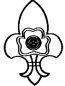 THE BHARAT SCOUTS & GUIDES, NATIONAL TRAINING CENTRE, PACHMARHI { M.P. } – 461881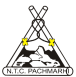 Ph. No. 07578 – 252026 (O), 252153 (R), Fax No. 07578 – 252541 - E-Mail ntc@bsgindia.org Circular No. 01 / 2016 / 419-23 	Dated : 28th April, 2016To,All the State Secretaries,State Associations of Bharat Scouts & Guides,Indian UnionSub: 	Postponement of Workshop on National Adult Resources Policy Ref :  	1. NHQ Schedule of Event – 2016-2014 at Sl.No. 21.	2. NTC Circular No. 43/2016 dated 14.03.2016.	3. NHQ E-mail dated 27.04.2016 at 12.39.16 PM.Sir/Madam,As per subject and reference cited above, this is to inform you that the proposed Workshop for National Adult Resource Policy which was scheduled at National Headquarters, New Delhi from 26th to 30th May, 2016 is postponed. You are requested not to depute the Trainers / officials from your state for the said Workshop. The new dates will be inform you vide another circular. In the meantime to make Workshop more result oriented, please nominate a responsible contact person. Who will be responsible to implement the National Adult Resource Policy in the state. The said person should able to evaluate the performance of all State Officials according to the Job Profile, should also have detailed study of the state.  It is found that in every Workshop, different persons are reporting. Therefore, to implementation of National Adult Resource Policy was not upto the expectation. A Proforma is enclosed to be filled up and recommended by the State Authorities for the details of contact person. The said proforma should reach to this office before 30th June, 2016.Thanking you.Yours in Scouting,Sd/- ( M. S. Qureshi )Joint Director, NTC  Encl.: Application Form. Copy to :All the NHQ office Bearers.All the Asst. Directors for necessary follow up.The Public Relation Officer for publication in NHQ Magazine.All the State Trg. Commissioner (S&G) for necessary action.THE BHARAT SCOUTS & GUIDES, National Training Centre, PachmarhiProforma for the Contact Person in the SateFor National Adult Resources PolicySignature of the Contact PersonRecommended		State Secretary		Name of the StateName of the personRankE-mail of the Contact PersonMobile NumberDesignation in stateScouting Qualification Date of BirthExperience in the Scouting Address